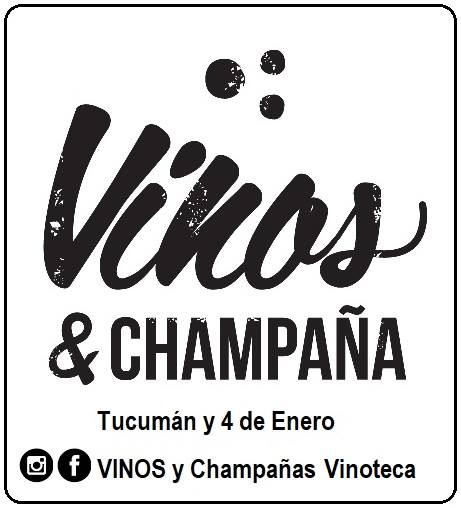 CATALOGO  2018CANASTO SENSACIÒN1 CHAMPAÑA SENSACIÓN EXTRA BRUT1 CHAMPAÑA DOLCE1 VINO MALBEC AMPAKAMA1 VERMOUTH CINZANO ROSSO1 BUDÍN BAGLEY 1 PAN DULCE FRUTAS BAGLEY PREMIUM1 TURRÓN DE MANÍ ARCOR 1 GARRAPIÑADA DE MANÍ ARCOR 1 TURRÓN CON FRUTAS ARCOR1 CANDY STAR LIGHT1 PASTA DE ACEITUNAS GULLO EN CANASTO DECORADO:…………$ 1.200,-CANASTO NIETO SENETINERCANASTO PATAGÓNICO 1 CHAMPAÑA NIETO SENETINER E. B.1 CHAMPAÑA HUMBERTO CANALE E. BRUT 1 VINO MALBEC1 CHAMPAÑA DULCE1 VINO MOSCATEL DE ALEJANDRÍA1 VINO HUMBERTO CANALE 1 APERITIVO CAZALIS LEGER1 VODKA SABORIZADO CON ALMENDRAS1 PAN DULCE CON FRUTAS BAGLEY1 PAN DULCE FRUTAS BAGLEY PREMIUM 1 TURRÓN ARCOR MIEL BAÑADO EN CHOC.1 BUDÍN CHOCOLATE AGUILA D'OR 1 MANÍ CON CHOCOLATE ARCOR1 GARRAPIÑADAS EN ESTUCHE MERENGO1 GARRAPIÑADAS EN ESTUCHE MERENGO1 ROCKLETS NAVIDAD GRANDE 1 SAL COND. PALADAR SILVESTRE1 MANÍ CON CHOCOLATE ARCOR1 OLIVAS RELLENAS GULLO1 ESCABECHE DE CIERVO O JABALÍ1 PICKLES MIXTO GULLO1 ACEITE DE OLIVA TERRANOVA E. VIRGEN 1 CANDY STAR LIGHT1 ACEITUNAS PREMIUM GULLO X 330 GR .EN CANASTO DECORADO:…………$ 1.500,-EN CANASTO DECORADO:…………$ 1.800,-CANASTO ESCORIHUELA GASCÓNCANASTO TRUMPETER1 CHAMPAÑA E. GASCÓN  E. BRUT CON EST.1 CHAMPAÑA TRUMPETER E.BRUT 1 VINO ESCORIHUELA GASCÓN CAB. FRANC1 VINO TRUMPETER MERLOT1 VINO FAMILIA GASCÓN ROBLE MALBEC1 VINO TRUMPETER MALBEC 1 VODKA SABORIZADO AL LIMÓN1 APERITIVO ITALIANO APEROL1 PAN DULCE GENOVÉS MERENGO1 WHISKY  J&B  HONNEY1 BUDÍN CHOCOLATE AGUILA D'OR 1 PAN DEL CIELO COLSANI X 750 Gs 1 ESCABECHE DE LIEBRE PALADAR SILVESTRE1 GARRAPIÑADAS EN ESTUCHE MERENGO1 ESPARRAGOS VERDES MERIDIANO1 TURRÓN DE ALMENDRAS TIPO ALICANTE 1 MOSTAZA CON CANELA Y CLAVO DE OLOR1 OLIVAS RELLENAS PREMIUM GULLO1 ALMENDRAS CON CHOCOLATE LHERITIER1 ESTUCHE DE FRUTOS SECOS AL CHOCOLATE  1 GARRPIÑADAS DE ALMENDRAS LHERITIER1 ESCABECHE DE ÑANDÚ PALADAR SILVESTRE1 SAL COND. PALADAR SILVESTRE1 ESTUCHE CHOCOLATE 70% SALGADOEN CANASTO DECORADO:…………$ 2.500.-EN CANASTO DECORADO:…………$ 3.200.-VINOS Y CHAMPAÑAS S.R.L.CORREO: vinosychampanas@yahoo.com.arFIJO: 0342 4556737FACEBOOK: VINOS Y Champañas VinotecaWATSAPP: 3425014566INSTAGRAM: Vinos y Champañas Vinoteca